Сорта адениумаСемена – 3 шт.Сеянцы – 1 шт.1Arctic SnowАрктик сноу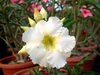 Семена-50 руб, сеянцы-150 руб2ArrogantЭррогэнт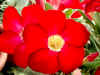 Семена-50 руб, сеянцы-150 руб3Belle StoryБелле стори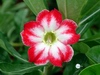 Семена-50 руб, сеянцы-150 руб4Black FireБлэк файэ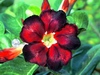 Семена-50 руб, сеянцы-150 руб5Blue SpiritБлю спирит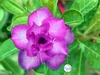 Семена-50 руб, сеянцы-150 руб6Dark ForestДак форест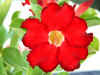 Семена-50 руб, сеянцы-150 руб7Double MoonsДабл мун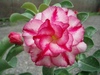 Семена-100 руб, сеянцы 200 руб8Fragrant DelightФрагрант дилайт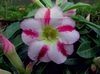 Семена-50 руб, сеянцы-150 руб9Moon LightМун лайт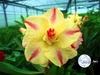 Семена-100 руб, сеянцы -200 руб10GloriaГлория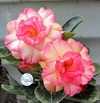 Семена-100 руб, сеянцы -200 руб11Early MorningЕрли Монинг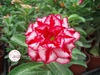 Семена-100 руб, сеянцы -200 руб12AfternoonАфтенун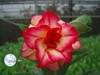 Семена-100 руб, сеянцы -200 руб13DreamДрим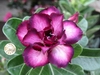 Семена-100 руб, сеянцы -200 руб14InnocenceИнносенс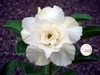 Семена-100 руб, сеянцы -200 руб15Lovely MelodyЛавли мелоди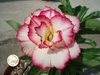 Семена-100 руб, сеянцы -200 руб16Red HotРед хот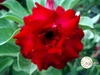 Семена-100 руб, сеянцы -200 руб17Open HeartОупен хат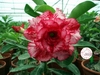 Семена-100 руб, сеянцы -200 руб18My GirlМай герл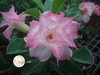 Семена-100 руб, сеянцы -200 руб19Golden LightГолден лайт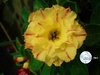 Семена-100 руб, сеянцы -200 руб20Red FoxРед фокс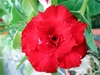 Семена-100 руб, сеянцы -200 руб21Clear WaterКлиа воте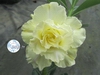 Семена-100 руб, сеянцы -200 руб22SunsetСантсет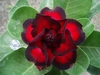 Семена-100 руб, сеянцы -200 руб23MidnightМиднайт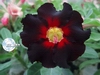 Семена-50 руб, сеянцы-150 руб24Good BayГуд бай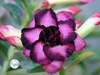 Семена-100 руб, сеянцы -200 руб25MermaidМермэйд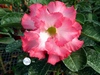 Семена-100 руб, сеянцы -200 руб26Mini Size (RED)Мини сайз (ред)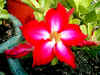 Семена-50 руб, сеянцы-150 руб27PolarisПоларис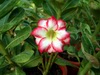 Семена-50 руб, сеянцы-150 руб28Red AuroraРед аврора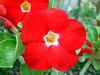 Семена-50 руб, сеянцы-150 руб29Star of Black NightСтар оф блэк найт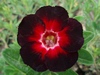 Семена-50 руб, сеянцы-150 руб30Super Moonlight FairyСупер мунлайт фейери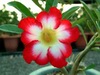 Семена-50 руб, сеянцы-150 руб31Super Noble ConcubineСупер нобл конкьюбайн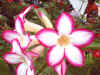 Семена-50 руб, сеянцы-150 руб32Super PerfumeСупер парфюм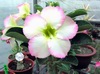 Семена-50 руб, сеянцы-150 руб33Super PlatinumСупер платинум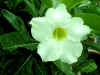 Семена-50 руб, сеянцы-150 руб34Super SatisfactoryСупер сатисфэктори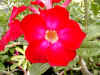 Семена-50 руб, сеянцы-150 руб35UranianЮраниэн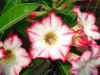 Семена-50 руб, сеянцы-150 руб36Yellow EarthЙеллоу эс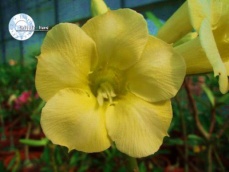 Семена-50 руб, сеянцы-150 руб37Black RubyБлэк раби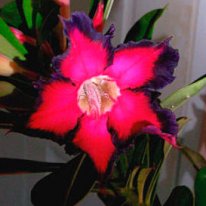 прививки весна-лето 500 рублей под заказ38Triple SplashТрайпл сплэш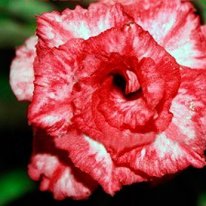 прививки весна-лето 500 рублей под заказ39Red PoseidonРед посейдон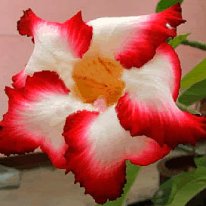 прививки весна-лето 500 рублей под заказ40Fire of LoveФайер оф лав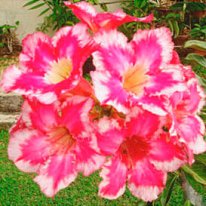 прививки весна-лето 500 рублей под заказ